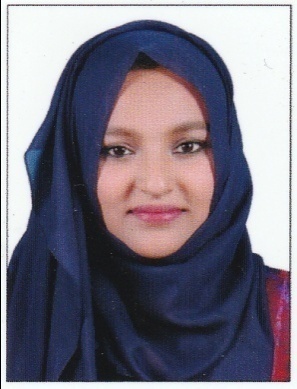 NAZIYA Naziya369936@2freemail.comPROFESSIONAL SUMMARYFocused analytical civil engineer with two years of experience. Excellent communicator accustomed to working in teams and individually. Successful at cost estimation and drafting.WORK HISTORYEDUCATIONAL QUALIFICATIONSKILLSAutodesk AutoCADBentley STAAD Pro.C++Microsoft Office   Construction site managementCost estimatesClient relationsResidential planningADDITIONAL INFORMATIONIntern at Cochin port trust for 5 days.Intern at ULCCS for 5 days.Industrial visits to many sites and dams, including Kochi metro.Attended 2nd international conference EPSICON 2014.Attended 3 day workshop on power communication M- PowerACHIEVEMENTSCentral government of India Scholarship recipient.Paloli Mohammed committee Scholarship recipient.Kerala Wakf board scholarship recipient.PERSONAL PROFILEDate Of Birth		: 16th Oct 1992ationality		: IndianReligion		: IslamMarital Status		: MarriedKnown Languages	: English, Hindi and MalayalamStrengths      		: Optimist, Confident, Fast Learner, Leadership, Responsible, AdaptableInterests 		: Reading, Adventure, TravelDECLARATIONI hereby declare that the above statements are true and correct to the best of my knowledge and belief.Place	: Kochi		                                                  		          Name: Naziya Hameed		Junior engineer, Dream Touch Designers (06/14 – 08/16)Inspected project sites to monitor progress and adherence to design specifications, safety protocols and state sanitation standards.Estimated quantities and cost of materials, equipment and labor to determine project feasibility.Analyzed survey reports, maps, blueprints and other topographical and geologic data to effectively plan projects.Visited project sites during construction to monitor progress and consult with contractors and on-site engineers.Drafted detailed dimensional drawings and design layouts.Planned and coordinated work requiring modification of standard engineering techniques, procedures and criteria.Served as onsite project representative to clients and crewmembers.Edited project reports, specifications, plans, construction schedules, environmental impact studies, permits and designs.Drove business growth with positive client relations and staff development.Verifying and checking of invoices and claims from suppliers, vendors & subcontractors and ensure that project expenditures are captured and properly recorded.B. Tech,Vidya Academy of Science & Technology, Civil engineering 2010- 20146.82 GPAAdvanced AutoCad courses.Completed a project called structural designing analysis and estimation of a shopping complex. It was aimed to design the structural components of a shopping complex, analysis of the frames and finally estimation of whole structure.Presented a seminar paper about green walls and the various techniques for developing it.Plus two,G.H.S.S Edappally, 2008- 201086 percentage of marksS.S.L.C,St.Antonys H.S.S, Kochi 200897 percentage of marks